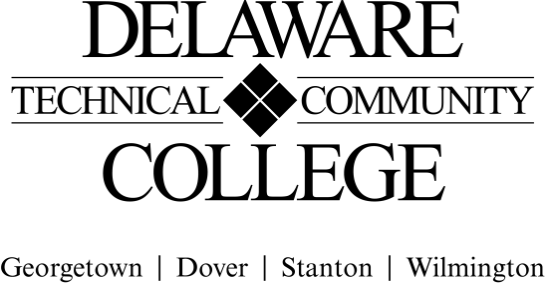 Course Evaluation Measures Menu Course number:  RCT 242Course title:  Pulmonary PathophysiologyCampus location(s):  Wilmington, GeorgetownEffective semester: 2020-51Core Course Performance Objectives Examine the nature, causal factors, and implications of selected pulmonary diseases of infectious origin.  ( 1, 2; PGC 1, 2)Describe and contrast the nature, causal factors, and implications of pulmonary neoplasms.  ( 1, 2; PGC 1, 2)Explain the nature, causal factors, and implications of selected diseases of the pulmonary circulation.  ( 1, 2; PGC 1, 2)Discuss the nature, causal factors, and implications of selected diseases of the pleura and pleural space.  ( 1, 2; PGC 1, 2)Compare and contrast the nature, causal factors, and implications of selected disorders of the thoracic wall.  ( 1, 2; PGC 1, 2)Describe and contrast the nature, causal factors, and pulmonary implications of selected diseases of the central and peripheral nervous system.  ( 1, 2; PGC 1, 2)Summarize and discuss the nature, causal factors, and implications of selected pulmonary aspiration syndromes.  ( 1, 2; PGC 1, 2)Examine the nature, causal factors, and implications of thoracic trauma and surgery.  ( 1, 2; PGC 1, 2)Explain the nature, causal factors, and implications of acute respiratory distress syndrome (ARDS).  ( 1, 2; PGC 1, 2)Summative EvaluationsPlease note: All courses must have a minimum of four summative evaluation measures, and those measures should include a variety evaluation methods (e.g., test, oral presentation, group project). Please list all summative evaluation measures.  In addition to these summative measures, a variety of formative exercises/quizzes/other assignments should be used to guide instruction and learning but do not need to be included on this template. For each measure, please include a scope of the assignment: for example, if requiring a research paper,  include the range of required number of words and numbers and types of sources; for a test, include the types and numbers of questions; for a presentation, include the minimum and maximum time, and so on. FINAL COURSE GRADE(Calculated using the following weighted average)Submitted by (Collegewide Lead):		Amy Thomas___			Date 5/8/18 Approved by counterparts:			Joseph Ciarlo___			Date 5/8/18 Reviewed by Curriculum Committee 	 				Date _____Evaluation Measures: Include each agreed upon measure and scope of that measure (see above).Which CCPO(s) does this evaluation measure? Exam 1 -  10-25 Multiple choice, 5-10 short answer, 10-15 fill in blank1, 7, 9Exam 2 –10-25 Multiple choice, 5 essay, 5-10 short answer to include case scenarios.2Exam 3 – 10-25 Multiple choice, 3-5 label diagrams, 10-15 fill in the blank,  5-10 Calculations 3, 9Exam 4 – 10-25 Multiple choice, 5-10 short answer, 5 label diagrams4Exam 5 – 10-25 Multiple choice, 5-15 short answer to include case scenarios5,  8Exam 6 – 10- 35 Multiple choice, 10-15 short answer to include case scenarios6Research paper – Topic: Specific Restrictive Lung Disease1, 2, 3, 4, 5, 6, 7, 8, 9Evaluation MeasurePercentage of final gradeSummative: Unit Exams (6) (equally weighted)75%Summative: Research paper/project 15%Formative: Quizzes (equally weighted)10%TOTAL100%